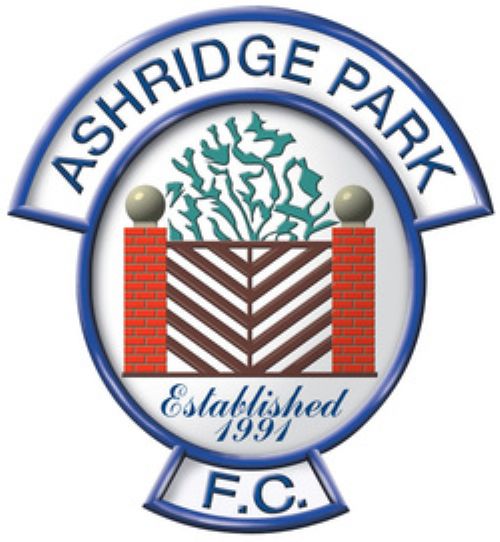 We look forward to welcoming you toASHRIDGE PARK F.C. Fixture information for visiting teamsRespect Guidelines:Ashridge Park implements spectator barriers beside all of the pitches in accordance with the RESPECT Programme. We respectfully ask that all spectators enjoy the match from behind those lines, observe the code of conduct by being positive & encouraging to all the players in the game and to respect the referee’s decisions.Head InjuriesWe require all teams to adhere to FA guidelines on head injuriesPhotography:We allow photography of our games at Ashridge Park; if you do NOT wish photographs to be taken at the game then please inform the Ashridge Park coaches beforehand.Pitch Layout(Not to scale)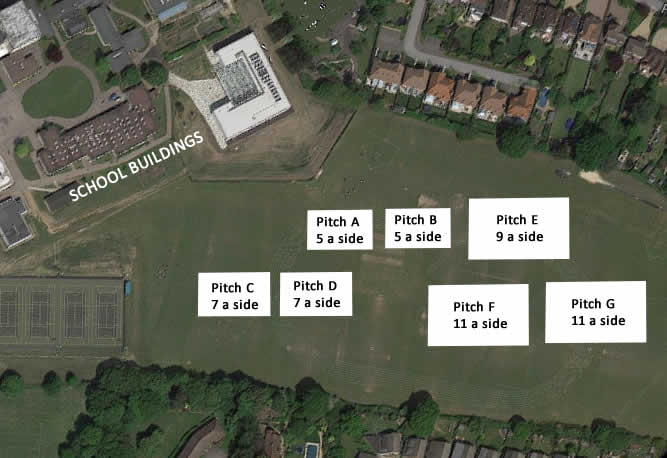 Directions: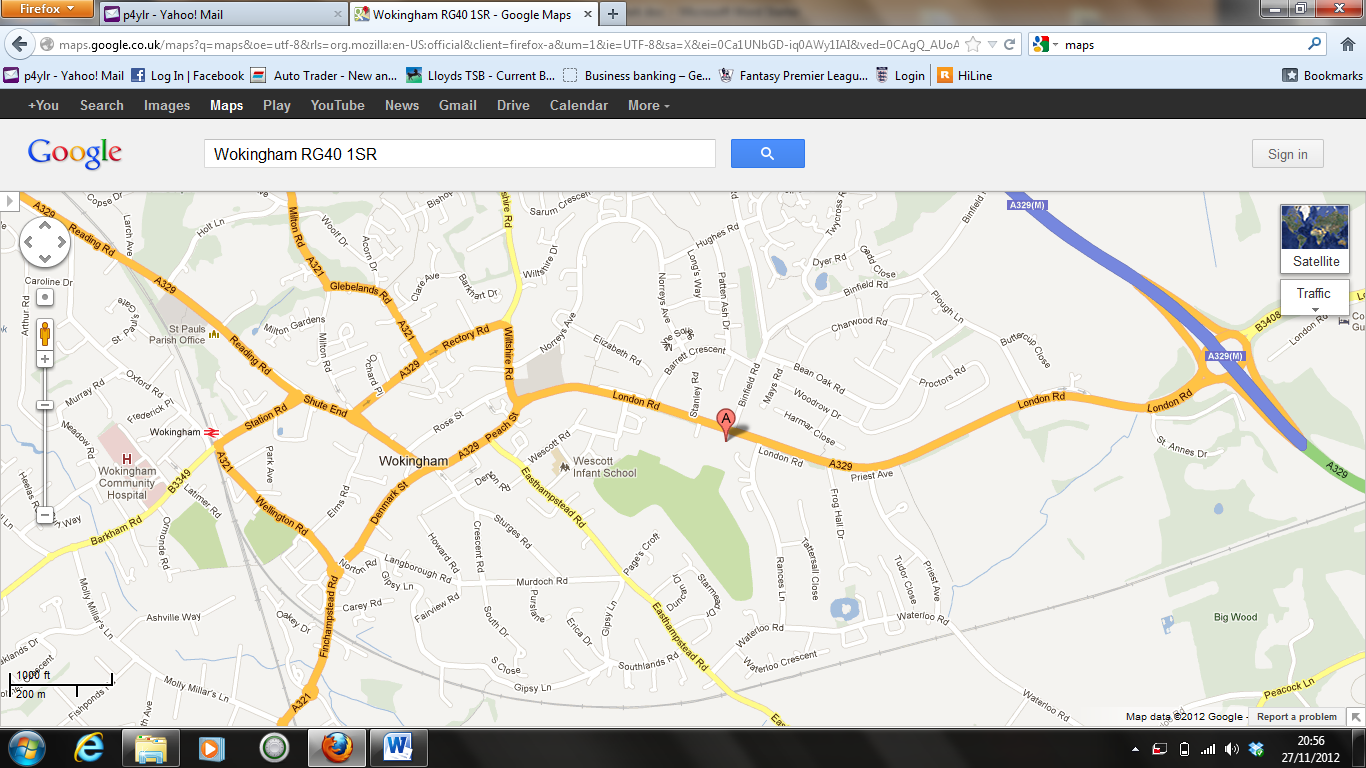 From M3, Junction 3Take A322 north to BracknellAt Bracknell pick up A329M to WokinghamFollow signs to Wokingham, exit onto Coppid Beech roundabout, take first exitAt traffic lights go straightSchool entrance is on the leftBear right in front of school and follow road round the side of the schoolPark on playground area before playing fieldsFrom M4 Junction 10Take A329M south to WokinghamFollow signs to Wokingham, exit onto Coppid Beech roundabout, take third exitAs 1d aboveFrom FinchampsteadHead for Wokingham town centre on A321Go under 2 railway bridgesTake 2nd exit at Carnival Pool roundaboutGo over first roundaboutNext roundabout, at railway station, turn rightNext roundabout, at Hope and Anchor, turn rightGo left at traffic lightsGo across next lights and into right hand lane, follow road round to the rightGo into left hand lane and turn left by the churchSchool entrance is on the left after the Sports CentreAs 1f aboveFrom Winnersh/Woodley/EarleyFollow A329 to WokinghamAt roundabout (Shute End) by Council Offices go straight across As 3g aboveAshridge Park First Aid – Emergency Action Plan1. Each team has a qualified first aider. All Managers and Coaches must ensure they have an up to date certificate or recognised qualification, ie less than 3 years old. Ensure that you are aware of all your players’ pre-existing medical conditions.2. Each team has an up to date first aid kit that is kept fully stocked. The kit must be available at training and games3. There must always be at least two adults present with a mobile phone at training sessions and games.4. The pitch should always be inspected before training or a game commences for any sharp objects/broken glass or anything else that could cause injury.5. Be familiar with your surroundings. Know the full address where you are playing including the post code. These are the details for our home games:  St Crispins School		Cantley ParkLondon Road			Twyford Road Wokingham			WokinghamRG40 1SS			RG40 5QGEnsure access to the pitch is available for an ambulance, i.e. Respect Boards/barriers/cones are in place and gate not padlocked.If you need to call an ambulance, please dial 999. Avoid the 101 Service.6. Know where the nearest hospital to the ground you are playing at is.Royal Berkshire Bracknell ClinicEastern Gate, Brants Bridge, Bracknell, Berkshire, RG12 9BG01344 6629007. If you have to treat a player for an injury that requires Hospital Treatment, then keep a note of the details, time, and what happened for future reference. Please forward the details to the Club Secretary.8. Limit your first aid treatment and /or advice to the knowledge and practice in which you are formally trained. Carry and use only medical items that you have been trained to use.9. Protect yourself, others and the casualty. Do what is necessary to prevent deterioration of the player’s condition while awaiting the arrival of Emergency Services.Date and Kick Off timeSaturday xx:00am kick offAway TeamBarcelonaLeagueWe will be playing on Pitch XHome Team ColoursBlue & White stripes, with blue shorts and socksCoach contact detailsMr Ash Ridge 0xxxx xxxxxxRefereeXxx xxx: Please bring half of the referee fee; £xx per teamVenue AddressSt Crispins School, London Road, Wokingham  RG40 1SR